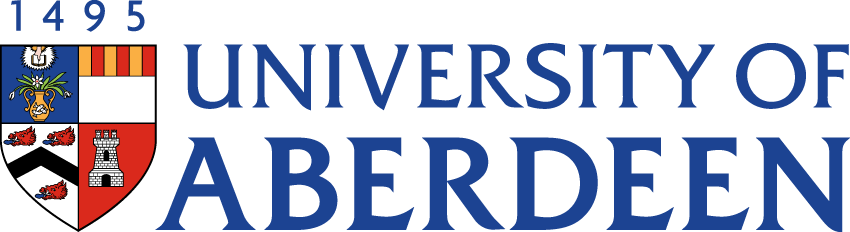 There will be a meeting of the SUSTAINABLE DEVELOPMENT COMMITTEE on WEDNESDAY 30 AUGUST 2023 at 9.05am – 10.55am via Microsoft Teams.Heather CrabbSenior Vice-Principal’s OfficeTel: 01224 272404Email: h.crabb@abdn.ac.ukBUSINESSDECLARATION OF INTEREST:Any member or individual in attendance (including officers) who has a clear interest in a matter on the agenda must declare that interest at the meeting. Items for information will not normally be considered.FOR DISCUSSIONMINUTESMinutes of the Sustainable Development Committee meeting held on 30 May 2023MATTERS ARISINGTable of Actions  		            	                                        ANNUAL REVIEW OF TERMS OF REFERENCESUSTAINABILITY RISK REGISTERABERDEEN 2040 IMPLEMENTATION PLAN UPDATEINTERNAL AUDIT REPORT	LIVING & WORKING SUSTAINABLYSTRATEGIC DISCUSSION TOPIC – THE SUSTAINABLE CAMPUSEDUCATIONUPDATE FROM DEAN (EDUCATION)Graduate Attributes & Skills Update (Oral)UPDATE FROM AUSA                                                                                                                            NET ZERONET ZERO UPDATE	RESEARCHUPDATE FROM INTERDISICPLINARY CENTRESDATE OF NEXT MEETINGThe next meeting of the Sustainable Development Committee will be held on Monday 13 November 2023 at 2.05pm via Microsoft Teams.